Name___________________________________________Geometry – Unit 3 Right Triangle TrigonometryTrigonometric Ratios Study GuideSine  =           Cosine  =           Tangent  = What does it mean for two angles to be complementary?Find tan34 and find measure of angle A if cosA=0.906307787. Angle  and angle  are complementary angles in a right triangle. The value of  is . What is the value of ?Triangle  is a right triangle with right angle , as shown. What is the area of triangle ?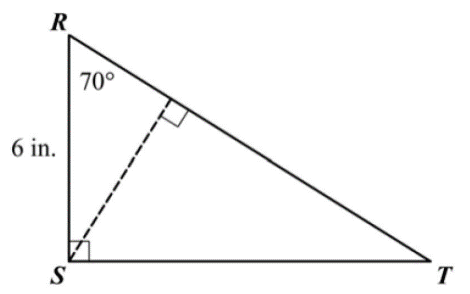 A road ascends a hill at an angle of . For every 120 feet of road, how many feet does the road ascend? 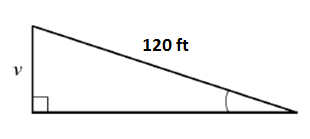 Given triangle , what is ? 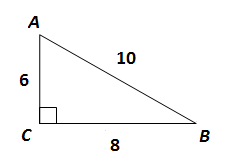 In a right triangle, if , what is ?In right triangle , if  and  are the acute angles, and , what is ?Find the measure of angle . Round your answer to the nearest degree.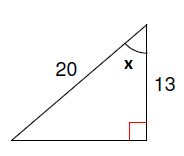 Solve for . 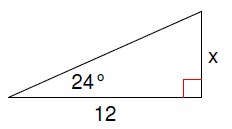 You are given that . What is the measure of angle ?Solve for . 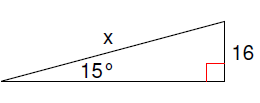 A ladder is leaning against a house so that the top of the ladder is 18 feet above the ground.  The angle with the ground is 47.  How far is the base of the ladder from the house?                  Given an equilateral triangle has a perimeter of 36 cm, what is the length of its altitude?What is the area of a square with a diagonal of 12 units? Give a right triangle FUN and sin=5/12, find sin( and cos(90-.DON’T FORGET YOU NEED TO BE ABLE TO SOLVE FOR A RIGHT TRIANGLE GIVEN 2 SIDES OR GIVEN AN ANGLE AND A SIDE. IF YOU ARE GIVEN 2 SIDES, USE THE PYTHAGOREAN THEOREM TO FIND THE THIRD SIDE AND THEN INVERSE TRIG RATIOS TO FIND THE ANGLES. IF YOU ARE GIVEN ONE SIDE AND ONE ANGLE, THEN YOU WILL HAVE TO USE TRIG RATIOS TO FIND ONE OF THE TWO REMAINING SIDES AND THEN YOU CAN USE PYTHAOREAN THEOREM TO FIND THE THRID. *Look back over old worksheets, Quiz and notes to solve more practice problems! 